C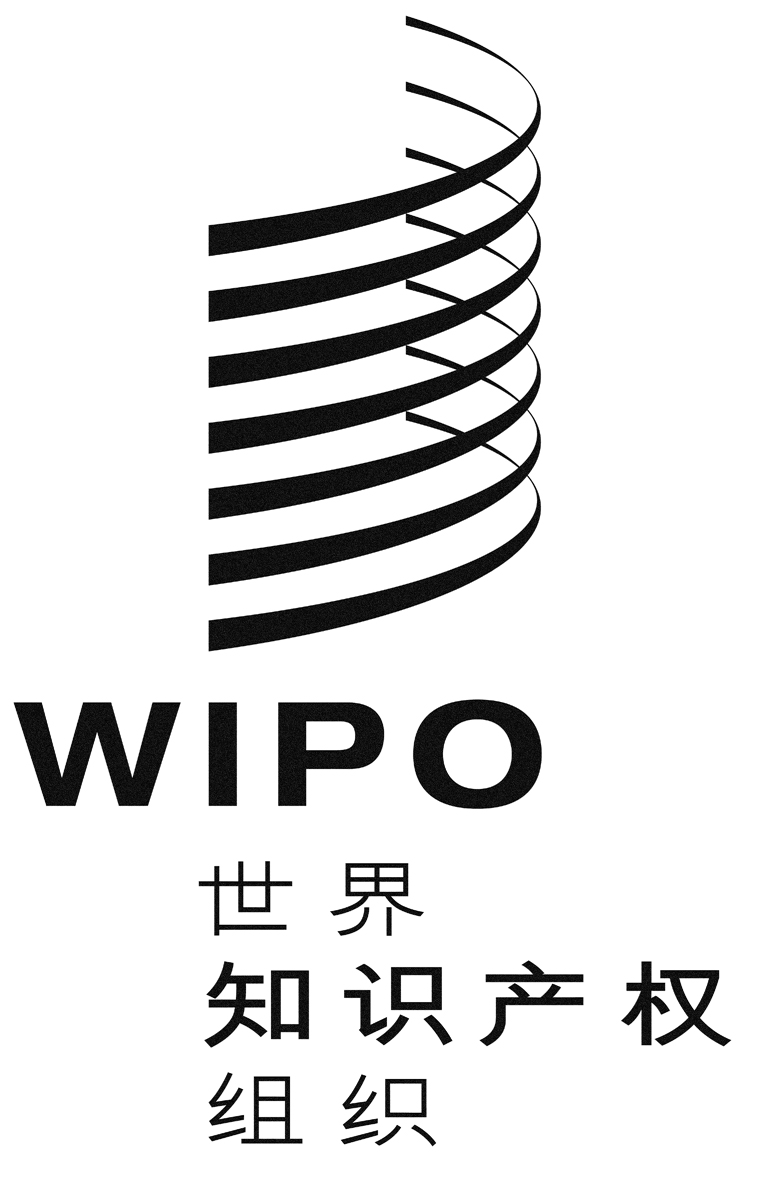 A/58/9 rev.原文：英文日期：2018年9月21日世界知识产权组织成员国大会第五十八届系列会议
2018年9月24日至10月2日，日内瓦亚洲及太平洋集团关于产权组织协调委员会组成的提案亚洲及太平洋集团提交的提案在2018年9月20日秘书处收到的来文中，印度尼西亚代表团代表亚洲及太平洋集团提交了议程第9项“产权组织协调委员会的组成及巴黎联盟执行委员会和伯尔尼联盟执行委员会的组成”框架内的后附经修订的提案。[后接附件]亚洲及太平洋集团（亚太集团）的呈件协调委员会（CoCo）的组成亚太集团注意到，根据《产权组织公约》第8条第1款（a）项和第11条第（9）款（a）项，协调委员会由下列各类成员组成：巴黎联盟执行委员会和伯尔尼联盟执行委员会当选的普通成员；瑞士，作为本组织总部所在地国家，为当然成员；非产权组织管理的任何联盟成员的《产权组织公约》缔约国的四分之一，这些国家由产权组织成员国会议指定，作为产权组织协调委员会的特别成员。亚太集团还注意到《巴黎公约》第十四条第（4）款和《伯尔尼公约》第二十三条第（4）款规定：“选举执行委员会委员时，大会应适当注意公平的地理分配，以及组成执行委员会的国家中有与本联盟有关系的专门协定的缔约国的必要性。”亚太集团回顾，协调委员会分配席位数目自2011年起一直保持在83个。亚太集团进一步回顾，为筹备2017年的产权组织成员国大会第五十七届会议，秘书处向WIPO成员国通报，协调委员会应有87个成员。但是，“由于在如何最佳分配协调委员会四个额外席位的问题上没有一致意见”，法律顾问在产权组织成员国大会第五十七届会议上报告说，“集团之间的共识是，作为例外，产权组织协调委员会仍维持83个成员”。产权组织成员国大会第五十七届会议还决定继续就协调委员会的组成进行磋商，“争取在2018年产权组织各大会的会议上就2019年产权组织各大会空缺席位的分配问题向有关机构提出建议。亚太集团从法律顾问办公室注意到，自2017年产权组织成员国大会第五十七届会议以来，由于阿富汗加入巴黎联盟和伯尔尼联盟，基里巴斯加入伯尔尼联盟，协调委员会现应由88个成员组成。亚太集团注意到，协调委员会的目前分配对于各地区集团在产权组织的相对规模而言，在比例和代表性上并不公平（如附件A所示）。非洲集团、亚太集团和中欧和波罗的海国家集团在协调委员会中的代表性尤其不足。亚太集团还注意到，根据第1段中协调委员会的组成，2011年以来协调委员会的席位数目增长主要是由于亚太集团和非洲集团国家的加入，自那时起，共有12个亚太集团国家，3个非洲集团国家和1个中亚、高加索和东欧国家集团国家加入了巴黎联盟和伯尔尼联盟（如附件B所示）。鉴于上述情况，亚太集团提出下列建议：i. 五个虚位以待的协调委员会席位分配应更好地反映产权组织的成员情况、产权组织各地区集团的相对大小以及来自产权组织各地区集团的国家自2011年以来加入巴黎联盟和伯尔尼联盟的情况，同时确认每个地区集团应在协调委员会有代表。亚太集团重申，根据《巴黎公约》第十四条第（4）款和《伯尔尼公约》第二十三条第（4）款关于公平地理分配的内容，这一分配不仅及时，而且必要。附件A2018-2019两年期间各地区集团在协调委员会中的席位分配附件B自2011年起加入巴黎联盟和伯尔尼联盟的国家[附件和文件完]编号项目B集团非洲中亚、
高加索
和东欧中欧和
波罗的海GRULAC亚太集团中国总数集团成员总数3253101833441191协调委员会目前分配席位数2319461515183在协调委员会中拥有席位的
集团成员占比71.88%35.85%40.00%33.33%45.45%34.09%不适用-集团在产权组织成员中的占比16.75%27.75%5.24%9.42%17.28%23.04%不适用100%集团在协调委员会成员中的占比27.71%22.89%4.82%7.23%18.07%18.07%不适用100%以83个席位计算，按产权组织成员占比应得协调委员会席位数13.9123.034.357.8214.3419.12不适用83差数（第6行和第2行之间）-9.094.030.351.82-0.664.12不适用-编号项目B集团非洲中亚、高加索和东欧中欧和
波罗的海GRULAC亚太集团中国总数巴黎联盟成员数量324991933341177自2011年1月起加入的国家000004**阿富汗、文莱、科威特、萨摩亚0-伯尔尼联盟成员数量314691933371176自2011年1月起加入的国家03**布隆迪、莫桑比克、圣多美和普林西比1**土库曼斯坦008**阿富汗、库克群岛、基里巴斯、科威特、老挝、纽埃、图瓦卢、瓦努阿图0-